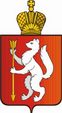 ТУГУЛЫМСКАЯ РАЙОННАЯТЕРРИТОРИАЛЬНАЯ ИЗБИРАТЕЛЬНАЯ КОМИССИЯ Р Е Ш Е Н И Е29 ноября 2012 г.                                                                                  № 54/239                              р.п. ТугулымО формировании Тугулымской территориальной
молодежной избирательной комиссииВ соответствии с постановлениями Избирательной комиссии Свердловской области от 11.10.2012  № 31/149 «Об утверждении Положения о молодежных избирательных комиссиях в Свердловской области» (с учетом изменения, внесенного постановлением от 08.11.2012 № 33/158 «О внесении изменений в отдельные постановления Избирательной комиссии Свердловской области») и от 11.10.2012 № 32/150 «О Методических рекомендациях о порядке формирования Молодежной избирательной комиссии Свердловской области, территориальных молодежных избирательных комиссиях и участковых молодежных избирательных комиссий», рассмотрев предложения по кандидатурам для назначения членами Тугулымской территориальной молодежной избирательной комиссии с правом решающего голоса, Тугулымская районная территориальная избирательная комиссия  решила:1. Назначить членами Тугулымской территориальной молодежной избирательной комиссии с правом решающего голоса:- Гимгину Татьяну Николаевну,- Лазареву Ольгу Александровну, - Наянова Илью Николаевича,- Постникову Татьяну Анатольевну,- Решетникова Аркадия Анатольевича,- Саранцеву Елену Владимировну,- Слободчикова Антона Аркадьевича,- Шарову Анжелику Юрьевну,- Ярочкину Наталью Олеговну.2. Назначить Лазареву Ольгу Александровну на должность председателя Тугулымской территориальной молодежной избирательной комиссии. 3.   Председателю Тугулымской территориальной молодежной избирательной комиссии Лазаревой О.А. провести первое (организационное) заседание избирательной комиссии не позднее 8 декабря 2012 года. 4. Направить настоящее решение органам местного самоуправления Тугулымского городского округа, Избирательной комиссии Свердловской области, Молодежной избирательной комиссии Свердловской области.5. Опубликовать настоящее решение в районной газете «Знамя труда» и на официальном сайте Тугулымской районной территориальной избирательной комиссии.6. Контроль за исполнением настоящего решения возложить на председателя комиссии Тегенцеву Р.Ю.Председатель
Тугулымской районной территориальной избирательной комиссииР.Ю. Тегенцева Секретарь
Тугулымской районной территориальной избирательной комиссииИ.Н. Давыдова